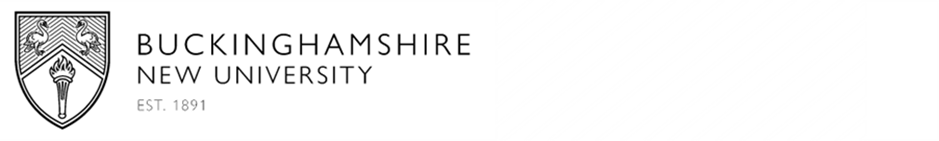 BNU Asylum Seeker ScholarshipTo apply for this scholarship, please fully complete this form and email your application and supporting documents to Bursary@bucks.ac.uk . Buckinghamshire New University is committed to supporting Asylum Seekers and providing them with opportunities to make the most of their new lives. We will be offering at least one scholarship per year.Eligibility: Application Registration Card (ARC) or Letter from Home Office confirming your Asylum Seeker status (under-1951 UN Convention)Be ineligible to access funding from the Student Loan Company due to your immigration status.Not already hold an undergraduate or postgraduate qualification.You have a conditional or unconditional offer from Buckinghamshire New University.You must be getting enrolled onto a full-time undergraduate or foundation course in one of our campuses High Wycombe, Uxbridge or Aylesbury campuses.The scholarship will cover:The cost of all course tuition fees.Maintenance allowance for the duration of the course paid on intervals through the duration of the course £10,000 per academic year. Accommodation for the duration of the course of study in University Halls of Residence Free gym membership.Access to BNU New Usage scheme Please note: This scholarship is only able to assist an individual and can not provide support for family members or friends. You will need to inform the Home Office of withdrawing from Asylum Seeker support if you are offered and in receipt of this scholarship. If you don not you will be committing a fraudulent act which could lead to the lose of your status or further implications. You should check what effects withdrawing from Asylum Seeker support will have with the home office before accepting our Scholarship. Students must inform the bursary team of any changes to their immigration status during their studies If you want to apply for this bursary, simply complete this form and visit us at the Student Hub or email your application to bursary@bucks.ac.uk.ConfidentialityApplications are seen only by the Buckinghamshire Emergency Allowance Administrators.Data Protection Act 1998Buckinghamshire New University is a data controller in terms of the 1998 legislation and follows policy in matters of data protection. The data requested in this form is covered by the notification provided by the University under the Data Protection Act. Personal data will be used solely for statistical purposes and electronic records keeping. The data will not be passed to any other third party without your consent, except when the University is required to do so by law. PERSONAL DETAILSStudent ID Number:	Full Name:Surname:Date of Birth: (DD/MM/YYYY)Contact telephone number:Email address:Residential Address:Immigration DetailsWhat was the date of your first entry to the UK?Please give a brief history of your immigration status and what barriers have you overcome to continue your education. Higher Education historyPlease provide us with details of any degrees you have started, and may not have completedBANKING INFORMATIONName of Bank:Account Name:Account Number:Sort Code:DECLARATIONI declare that the information I have given is correct to the best of my knowledge.  I understand that giving false information will automatically disqualify my application and may also lead to disciplinary procedures resulting in possible expulsion from the University.BNU reserves the right to vary all or any scholarship awards and regulations and will exercise at its sole discretionAt any point during the application or after starting your Course, should BNU be informed by the Home Office that you should not be studying, BNU will deem you as (withdrawn) and you will no longer be eligible for the BNU Asylum Seeker scholarship.By therefore signing this document.I agree and permit that BNU to contact Home office to attain information about my immigration history and status. I understand that BNU may ask for further documentation to determine my eligibility.Signed:(You can type your name and send from your email)Salima stephenDate: